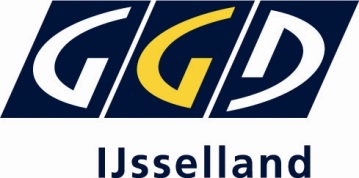 KOM UIT JE HOKPresentaties door artsen en verpleegkundigen (in opleiding) voor collega'sBinnen GGD IJsselland willen we met elkaar groeien. Een belangrijk middel hiervoor is opleiden en  kennis delen door te leren van elkaar. Naast vele ervaren collega’s werkzaam in de te onderscheiden domeinen van de Publieke Gezondheidszorg,  worden er binnen de GGD beroepsbeoefenaren opgeleid; Artsen en verpleegkundigen worden opgeleid in de diverse profielen van het specialisme Maatschappij en Gezondheid (jeugdgezondheidszorg, infectieziekten, reizigersadvisering, tuberculosebestrijding, forensische geneeskunde, milieu enz.) Tijdens de refereeravonden wordt op academisch niveau kennis gedeeld en informatie uitgewisseld tussen beroepsbeoefenaren.   Je bent van harte welkom je hiervoor aan te melden.

Sprekers 28 januari 2019:Marja de Jong – Het concept gezondheid voor burgers met een lage SESSanne de Kreij – PICO opleiding M &G 1e fasePresentatie door co-assistent of HBO-V stagiaire afstudeeronderzoek  Programma
17.30 uur  Inloop met broodjes
18.30 uur  Start 1e onderwerp
19.15 uur  Discussie19.30 Start 2e onderwerp
20:15 uur  Discussie20.30 Start 3e onderwerp door stagiair21.00 Sluiting 
Voor wie
De refereeravonden zijn in eerste instantie toegankelijk voor alle artsen en verpleegkundigen van GD IJsselland.           
N.B. Accreditatie AbSG en V&VN aangevraagd 3  punten. 